ZEYİLNAMEOrta Karadeniz Kalkınma Ajansı 2019 Yılı Cazibe Merkezlerini Destekleme Programı kapsamında sağlanan mali destek ile Odamız tarafından yürütülen TR83/19/CMDP/01 referans nolu Samsun Lojistik Merkez Yatay Kapalı Depo Yapım Projesi kapsamında 11 Mayıs 2021 Salı günü saat 14:00'da Samsun Ticaret ve Sanayi Odası Hizmet Binasında yapılacak olan Lastik Tekerlekli Yükleyici Mal Alım İhalesinin, 26.04.2021 tarihli Cumhurbaşkanlığı Kabinesinde alınan 29 Nisan 2021 saat 19:00’dan başlayarak 17 Mayıs 2021 saat 05:00’da sona erecek olan Tam Kapanma kararı gereği Lastik Tekerlekli Yükleyici Mal Alım İhalesinin 21 Mayıs 2021 Cuma günü saat 14:00’de yapılması husus hasıl olmuştur.İhale İlanı aşağıdaki gibi revize edilmiştir.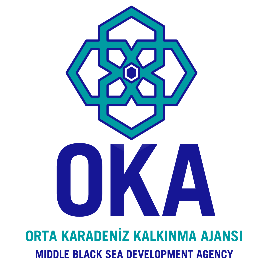 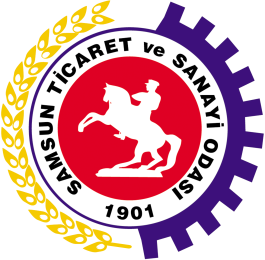 Lastik Tekerlekli Yükleyici Mal Alımı İçin İhale İlanı Samsun Ticaret ve Sanayi Odası, Orta Karadeniz Kalkınma Ajansı 2019 Yılı Cazibe Merkezlerini Destekleme Programı kapsamında sağlanan mali destek ile Samsun’da Samsun Lojistik Merkez Yatay Kapalı Depo Yapım Projesi için Lastik Tekerlekli Yükleyici Mal Alım İşi İhalesi sonuçlandırmayı planlamaktadır.İhaleye katılım koşulları, isteklilerde aranacak teknik ve mali bilgileri de içeren İhale Dosyası Samsun Ticaret ve Sanayi Odası Hançerli Mahallesi Abbasağa Sokak No:8 İlkadım Samsun adresinden veya www.samsuntso.org.tr  ve www.oka.org.tr internet adreslerinden temin edilebilir.Teklif teslimi için son tarih ve saati: 21 Mayıs 2021 Cuma  -  14:00Gerekli ek bilgi ya da açıklamalar; www.samsuntso.org.tr ve www.oka.org.tr adreslerinde yayınlanacaktır.Teklifler, 21 Mayıs 2021 tarihinde, saat 14:00’da ve Samsun Ticaret ve Sanayi Odası Hançerli Mahallesi Abbasağa Sokak No:8 İlkadım/Samsun adresinde yapılacak oturumda açılacaktır.Bilgi alınmasını rica ederiz.